ПРОГРАММА ГОСУДАРСТВЕННОЙ (ИТОГОВОЙ) АТТЕСТАЦИИ ВЫПУСКНИКОВ УКРТБ
ПО СПЕЦИАЛЬНОСТИ СРЕДНЕГО ПРОФЕССИОНАЛЬНОГО ОБРАЗОВАНИЯУфа 2019 Содержание1. ПАСПОРТ ПРОГРАММЫ ГОСУДАРСТВЕННОЙ ИТОГОВОЙ АТТЕСТАЦИИ1.1. Область применения программы ГИАПрограмма государственной итоговой аттестации (далее – ГИА) является частью программы подготовки специалистов среднего звена в соответствии с ФГОС СПО по специальности:в части освоения видов профессиональной деятельности:Организация службы пожаротушения и проведение работ по тушению пожаров и ликвидации последствий чрезвычайных ситуаций.Осуществление государственных мер в области обеспечения пожарной безопасности.Ремонт и обслуживание технических средств, используемых для предупреждения, тушения пожаров и проведения аварийно-спасательных работ.Выполнение работ по одной или нескольким профессиям рабочих, должностям служащих1.2. Цели и задачи государственной итоговой аттестацииЦелью государственной итоговой аттестации является установление соответствия уровня освоенности компетенций, обеспечивающих соответствующую квалификацию и уровень образования обучающихся, Федеральному государственному образовательному стандарту среднего профессионального образования. ГИА призвана способствовать систематизации и закреплению знаний и умений обучающегося по специальности при решении конкретных профессиональных задач, определить уровень подготовки выпускника к самостоятельной работе. 1.3. Количество часов, отводимое на государственную итоговую аттестациюВсего – 6 недель, в том числе:выполнение выпускной квалификации работы – 4 недели,защита выпускной квалификационной работы – 2 недели.1.4 Требования к уровню подготовки выпускника по профессиональной образовательной программе базовой подготовки1.4.1 Иметь практический опыторганизации несения службы дежурным караулом пожарной части;организации выезда дежурного караула по тревоге;разработки и ведения оперативной документации дежурного караула;разработки оперативных планов тушения пожаров;разработки мероприятий по подготовке личного состава;организации и проведения занятий с личным составом дежурного караула;организации занятий и инструктажей по мерам безопасности с работниками караулов (смен);участия в организации действий по тушению пожаров;участия в организации и проведении подготовки личного состава дежурных караулов (смен) к тушению пожаров и проведению аварийно-спасательных работ в непригодной для дыхания среде;участия в аварийно-спасательных работах;проведения пожарно-технического обследования объектов;разработки мероприятий по обеспечению пожарной безопасности объектов;разработки документов при осуществлении государственного пожарного надзора;проведения правоприменительной деятельности по пресечению нарушений требований пожарной безопасности при эксплуатации объектов, зданий и сооружений;разработки планов работы по противопожарной пропаганде, инструктажу и обучению правилам пожарной безопасности;проведения противопожарной пропаганды, инструктажа и обучения граждан, персонала объектов правилам пожарной безопасности;обучения нештатных пожарных подразделений, добровольных пожарных обществ и нештатных аварийно-спасательных формирований по пожарно-техническому минимуму;организации взаимодействия объектового подразделения пожарной охраны с объектовыми службами по предупреждению и тушению пожаров;регламентного обслуживания пожарной техники и аварийно-спасательного оборудования;проведения периодических испытаний технических средств;оценки неисправностей технических средств и оборудования и их пригодности к дальнейшей эксплуатации;участия в организации ремонта пожарной техники и аварийно-спасательного оборудования;расконсервирования и подготовки к работе пожарной и аварийно-спасательной техники и оборудования.1.4.2 Уметьорганизовывать службу внутреннего наряда караула, поддерживать дисциплину;руководствоваться основными принципами служебного этикета в профессиональной деятельности;соблюдать морально-этические нормы взаимоотношения в коллективе;анализировать деятельность подчиненных, планировать работу с кадрами и принимать эффективные решения;обеспечивать правовую и социальную защиту сотрудников;рационально и эффективно организовывать свою профессиональную деятельность и работу подчиненных;использовать автоматизированные средства извещения о пожаре;осуществлять мониторинг района выезда пожарной части;организовывать выезд дежурного караула по тревоге;разрабатывать и вести оперативную документацию дежурного караула;передавать оперативную информацию;организовывать мероприятия по восстановлению караульной службы после выполнения задач по тушению пожара;разрабатывать планы занятий для личного состава дежурного караула, тренировок, комплексных учений;организовывать и проводить занятия и тренировки с личным составом дежурного караула;обеспечивать своевременное прибытие к месту пожара или аварии;организовывать и проводить разведку, оценивать создавшуюся обстановку на пожарах и авариях;осуществлять расчеты вероятного развития пожара;выбирать главное направление действий по тушению пожаров;выявлять опасные факторы пожара и принимать меры по защите личного состава от их воздействия;принимать решения об использовании средств индивидуальной защиты;использовать средства индивидуальной защиты;организовывать работу караулов (смен) на пожарах и авариях;использовать средства связи и оповещения, приборы, и технические средства для сбора и обработки оперативной информации;ставить задачи перед участниками тушения пожара;контролировать выполнение поставленных задач;обеспечивать контроль изменения обстановки на пожаре и при проведении аварийно-спасательных работ;пользоваться современными системами пожаротушения и спасения людей;выбирать и применять пожарную, аварийно-спасательную и инженерную технику и оборудование при тушении пожаров и проведении аварийно-спасательных работ;поддерживать групповое взаимодействие и работать в команде;обеспечивать безопасность личного состава караулов (смен) при работе на пожарах, авариях и проведении аварийно-спасательных работ;рассчитывать силы и средства для тушения пожара и планировать их эффективное использование;определять зоны безопасности при выполнении профессиональных задач;осуществлять расчеты вероятного развития чрезвычайных ситуаций;идентифицировать поражающие факторы и анализировать информацию об угрозах природного и техногенного характера;определять зоны безопасности при выполнении аварийно-спасательных работ;организовывать мероприятия по обеспечению безопасности работ, защите личного состава от поражающих факторов;принимать решения на использование средств индивидуальной защиты;применять законодательство, регулирующее отношения в области борьбы с пожарами, стандарты, нормы и правила пожарной безопасности;организовывать деятельность объектового подразделения пожарной охраны по пожарно-профилактическому обслуживанию охраняемого объекта;проводить расчеты необходимых расходов на наружное и внутреннее противопожарное водоснабжение;информировать органы исполнительной власти, руководителей организаций о фактах нарушений мер пожарной безопасности, которые могут привести к пожарам, авариям и катастрофам техногенного характера, а также при проведении оздоровительных, культурных, спортивных и других массовых мероприятий;проводить обследования и проверки обслуживаемых объектов (зданий, сооружений, помещений и территорий) на соответствие их требованиям пожарной безопасности и по их результатам оформлять необходимые документы;осуществлять планирование и контроль реализации планируемых мероприятий, требований нормативных актов в области обеспечения пожарной безопасности;проверять техническое состояние средств пожарной автоматики и пожаротушения, систем противопожарного водоснабжения и дымоудаления, установок оповещения людей при пожаре, аварии или стихийном бедствии;передавать информацию о неисправностях, имеющихся систем и средств противопожарной защиты, об изменении состояния дорог и проездов;обеспечивать проведение противопожарных мероприятий, предусмотренных правилами, нормами и стандартами на строительные работы, технологические процессы и отдельные виды продукции;проверять исполнение персоналом организаций положений Инструкции о мерах пожарной безопасности;руководить действиями работников при пожаре, в том числе организовывать эвакуацию людей, давать указания по аварийной остановке технологического оборудования, отключению вентиляции и электрооборудования, организовывать применение средств пожаротушения и установок пожарной автоматики, организовывать эвакуацию горючих веществ и материальных ценностей, организовывать работы по содействию пожарной охране при тушении пожаров, предоставления пожарной охране при тушении пожаров на территории организации необходимых сил и средств;рассчитывать пути эвакуации, составлять планы эвакуации персонала из зданий и сооружений;определять потребность в штатных средствах эвакуации для зданий и сооружений;определять огнестойкость зданий и строительных конструкций;осуществлять расчет автоматических систем пожарной сигнализации, необходимых для защиты зданий и сооружений и технологических установок;осуществлять расчеты систем противопожарного водоснабжения объектов и зданий;применять меры административного воздействия к нарушителям;принимать меры к устранению нарушений противопожарного режима на охраняемых объектах;информировать органы исполнительной власти, руководителей организаций о фактах нарушений мер пожарной безопасности, которые могут привести к пожарам, авариям и катастрофам техногенного характера, а также при проведении оздоровительных, культурных, спортивных и других массовых мероприятий;оформлять необходимые документы для получения заключения о соответствии объектов правилам пожарной безопасности;представлять по требованию должностных лиц Государственной противопожарной службы сведения и документы о состоянии пожарной безопасности в организации, в том числе о пожарной опасности производимой продукции, а также о происшедших на ее территориях пожарах и их последствиях;принимать участие в работах по установлению причин и обстоятельств пожаров, происшедших в организации;представлять интересы организации в государственных органах, в судах при рассмотрении дел о нарушении правил пожарной безопасности, представлять необходимые документы и давать объяснения;проводить противопожарную пропаганду и обучение населения мерам пожарной безопасности;разрабатывать планы работы по противопожарной пропаганде;проводить инструкторско-методические занятия с лицами, ответственными за противопожарное состояние объектов и обучение граждан мерам пожарной безопасности на производстве и по месту жительства;проводить практические тренировки по отработке планов эвакуации и действиям в случае возникновения пожара;разрабатывать мероприятия по повышению качества пожарно-профилактической работы;участвовать в разработке мероприятий и подготовке населения к действиям в условиях чрезвычайных ситуаций;разрабатывать планы взаимодействия с организациями добровольной пожарной охраны, совместной работы с другими противопожарными объединениями (формированиями), общественностью, а также организациями, работающими в сфере обучения мерам пожарной безопасности;организовывать и проводить техническое обслуживание пожарной, аварийно-спасательной техники и оборудования;осуществлять ведение документации по регламентному обслуживанию, по складскому учету и ремонту пожарной и аварийно-спасательной техники и оборудования;оценивать неисправности и осуществлять несложный ремонт пожарной техники и аварийно-спасательного оборудования;принимать решения по прекращению эксплуатации неисправных технических средств;использовать слесарный и электротехнический инструмент;консервировать и хранить пожарную, аварийно-спасательную технику и оборудование;расконсервировать и подготавливать к работе пожарную, аварийно-спасательную технику и оборудование.1.4.3 Знатьтребования наставлений, указаний и других руководящих документов, регламентирующих организацию и несение караульной и гарнизонной службы;порядок, формы и методы проверки состояния организации оперативно-тактической деятельности пожарно-спасательного подразделения;задачи гарнизонной (территориальной) и караульной (дежурной) службы;обязанности должностных лиц караула и лиц внутреннего наряда, порядок смены караула;организация обработки вызовов, порядок выезда и следования к месту вызова;порядок допуска личного состава пожарно-спасательных подразделений для работы на пожарах и авариях;порядок передачи и содержание оперативной информации;особенности профессиональной этики сотрудника подразделения противопожарной службы;основные категории профессиональной этики:долг, честь, совесть и справедливость, моральный выбор и моральную ответственность сотрудника;соотношение целей и средств в моральной деятельности сотрудников;нравственные отношения в служебном коллективе (начальник - подчиненный, взаимоотношения между сотрудниками);служебный этикет: основные принципы и формы;цели, задачи, функции и структуру управления;информационные технологии в сфере управления;управленческие решения: прогнозирование, планирование, организацию исполнения, корректирование и контроль принятых решений;организацию и стиль работы руководителя;системный анализ и организационно-управленческие проблемы обеспечения пожарной безопасности;организацию и основные элементы работы с кадрами;управление рисками, управление конфликтами;систему мотивации труда, стимулирование служебно-трудовой активности и воспитание подчиненных;правовую и социальную защиту сотрудников;основные параметры характеристик районов выезда пожарных частей;нормативно-правовую базу по вопросам организации пожаротушения и проведению аварийно-спасательных работ;принципы и документы предварительного планирования основных действий по тушению пожаров;приемы и способы тушения пожаров и проведения аварийно-спасательных работ;причины возникновения пожаров;классификацию пожаров;процесс развития пожаров;опасные факторы пожара и последствия их воздействия на людей;приемы и способы прекращения горения;классификацию и характеристику основных (главных) действий по тушению пожаров;организацию руководства основными действиями дежурных караулов (смен) при тушении пожаров, проведении аварийно-спасательных работ;основные принципы проведения занятий и построения учебного процесса;порядок организации тренировок, занятий и комплексных учений;порядок планирования и осуществления подготовки личного состава к тушению пожаров и проведению аварийно-спасательных работ;нормативы пожарно-строевой и физической подготовки;содержание, средства, формы и методы тактической и психологической подготовки личного состава караулов (смен);способы проведения разведки на месте пожара, обязанности ведущих разведку, меры безопасности;порядок оценки обстановки на пожаре и принятие решения на ведение действий по тушению пожара и проведению аварийно-спасательных работ;порядок определения главного направления действий по тушению пожара;приемы и способы тушения пожаров и проведения аварийно-спасательных работ;правила работы в средствах индивидуальной защиты органов дыхания и со средствами (приборами) химической защиты;классификацию аварийно химически опасных веществ и опасные факторы пожара;тушение пожаров и проведение аварийно-спасательных работ в непригодной для дыхания среде;меры безопасности при эксплуатации оборудования газодымозащитной службы;порядок работы со средствами связи;правила ведения радиообмена;причины, последствия, характер, и условия возникновения чрезвычайных ситуаций;способы организации и основные технологии проведения спасательных работ в чрезвычайных ситуациях, методы локализации чрезвычайных ситуаций законодательство, требования уставов, наставлений и приказов, других государственных и ведомственных нормативных актов, регламентирующих организацию и осуществление государственного пожарного надзора;основные направления, современные формы и методы работы по осуществлению государственного пожарного надзора и совершенствованию системы обеспечения пожарной безопасности населенных пунктов и организаций;организацию и функционирование Единой государственной системы предупреждения и ликвидации чрезвычайных ситуаций;принципы и порядок разработки противопожарных и противоаварийных мероприятий;порядок организации и проведения проверок соблюдения требований пожарной безопасности на объектах контроля (надзора);цели, задачи, функции, права, обязанности и ответственность государственных инспекторов по пожарному надзору;организацию деятельности объектовых подразделений пожарной охраны;учет, отчетность, анализ пожаров и их последствий, мероприятия по профилактике пожаров;методику анализа взрывопожарной и пожарной опасности технологических процессов, помещений, зданий;особенности пожарной опасности, пожароопасные и другие опасные свойства веществ, материалов, конструкций и оборудования;характеристики потенциально опасных промышленных объектов и основные виды и системы контроля их состоянием;основы обеспечения безопасности технологических процессов;нормативные требования по обеспеченности зданий и сооружений средствами защиты и системами безопасности;способы и возможности, виды эвакуации персонала промышленных объектов;методики расчета путей эвакуации персонала организации;основы нормативного правового регулирования и осуществления государственных мер в области пожарной безопасности;порядок привлечения юридических лиц, должностных лиц и граждан к административной ответственности за правонарушения в области пожарной безопасности, а также применения других мер пресечения нарушений требований пожарной безопасности;порядок организации и осуществления должностными лицами органов государственного пожарного надзора правоприменительной деятельности о нарушениях и пресечению нарушений требований пожарной безопасности;права и обязанности должностных лиц органов государственного пожарного надзора при осуществлении правоприменительной деятельности по нарушениям требований пожарной безопасности;порядок обжалования действий должностных лиц органов государственного пожарного надзора при осуществлении правоприменительной деятельности по делам о нарушениях требований пожарной безопасности;порядок взаимодействия с органами государственной власти, органами местного самоуправления, юридическими лицами, индивидуальными предпринимателями, другими надзорными и правоохранительными органами по вопросам нарушения состояния пожарной безопасности объектов контроля (надзора);основы противопожарной пропаганды и обучения населения мерам пожарной безопасности;правила охраны труда, производственной санитарии, пожарной безопасности и оказание медицинской помощи;основные задачи, формы и методы противопожарной агитации и пропаганды;принципы информационного обеспечения, противопожарной пропаганды и обучения населения в области пожарной безопасности;организацию работы со средствами массовой информации, порядок публикации материалов в печати, выступления по районному (объектовому) радиовещанию, порядок взаимодействия с местными телеканалами, студиями кабельного телевиденияустройство, принцип действия, правила и безопасные приемы эксплуатации пожарной, аварийно-спасательной техники и оборудования:технические возможности и условия применения различных видов транспорта, инженерной и аварийно-спасательной техники и оборудования;порядок организации регламентного обслуживания пожарной, аварийно-спасательной техники и оборудования;классификацию пожарно-спасательных средств, их назначение, характеристики и принцип работы;порядок проведения периодического  испытаний технических средств;основные нормативные технические параметры пожарно-спасательной техники и оборудования;устройство и принцип работы основных видов пожарно-спасательной техники и оборудования;назначение и применение слесарного и электротехнического инструмента;правила хранения расконсервирования и подготовки к работе пожарной, аварийно-спасательной техники и оборудования;основные свойства и классификацию горюче-смазочных материалов;режимы и условия эксплуатации основных видов пожарно-спасательной техники и оборудования.1.4.4 В результате освоения основной образовательной программы техник по пожарной безопасности должен обладать общими компетенциями, включающими в себя способность:ОК 1. Понимать сущность и социальную значимость своей будущей профессии, проявлять к ней устойчивый интерес.ОК 2. Организовывать собственную деятельность, выбирать типовые методы решения профессиональных задач, оценивать их эффективность и качество.ОК 3. Принимать решения в стандартных и нестандартных ситуациях и нести за них ответственность.ОК 4. Осуществлять поиск и использование информации, необходимой для эффективного выполнения профессиональных задач, профессионального и личностного развития.ОК 5. Использовать информационно-коммуникационные технологии в профессиональной деятельности.ОК 6. Работать в коллективе и команде, эффективно общаться с коллегами, руководством, людьми, находящимися в зонах пожара.ОК 7. Брать на себя ответственность за работу членов команды (подчиненных), результат выполнения заданий.ОК 8. Самостоятельно определять задачи профессионального и личностного развития, заниматься самообразованием, осознанно планировать повышение квалификации.ОК 9. Ориентироваться в условиях частой смены технологий в профессиональной деятельности.1.4.5 Техник по пожарной безопасности  должен обладать профессиональными компетенциями, соответствующими основным видам профессиональной деятельности:1.4.5.1 Организация службы пожаротушения и проведение работ по тушению пожаров и ликвидации последствий чрезвычайных ситуаций.ПК 1.1. Организовывать несение службы и выезд по тревоге дежурного караула пожарной части.ПК 1.2. Проводить подготовку личного состава к действиям по тушению пожаров.ПК 1.3. Организовывать действия по тушению пожаров.ПК 1.4. Организовывать проведение аварийно-спасательных работ.1.4.5.2 Осуществление государственных мер в области обеспечения пожарной безопасности.ПК 2.1. Осуществлять проверки противопожарного состояния промышленных, сельскохозяйственных объектов, зданий и сооружений различного назначения.ПК 2.2. Разрабатывать мероприятия, обеспечивающие пожарную безопасность зданий, сооружений, технологических установок и производств.ПК 2.3. Проводить правоприменительную деятельность по пресечению нарушений требований пожарной безопасности при эксплуатации объектов, зданий и сооружений.ПК 2.4. Проводить противопожарную пропаганду и обучать граждан, персонал объектов правилам пожарной безопасности.1.4.5.3 Ремонт и обслуживание технических средств, используемых для предупреждения, тушения пожаров и проведения аварийно-спасательных работ.ПК 3.1. Организовывать регламентное обслуживание пожарно-технического вооружения, аварийно-спасательного оборудования и техники.ПК 3.2. Организовывать ремонт технических средств.ПК 3.3. Организовывать консервацию и хранение технических и автотранспортных средств.2. СТРУКТУРА И СОДЕРЖАНИЕ ГОСУДАРСТВЕННОЙ ИТОГОВОЙ АТТЕСТАЦИИ2.1. Форма и сроки проведения государственной итоговой аттестацииФорма проведения ГИА: защита выпускной квалификационной работы (ВКР).Объем времени и сроки, отводимые на выполнение выпускной квалификационной работы: 4 недели, май, июнь.Сроки защиты выпускной квалификационной работы: 2 недели, июнь.2.2. Содержание государственной итоговой аттестацииТемы ВКР должны иметь практико-ориентированный характер и должны соответствовать содержанию одного или нескольких профессиональных модулей ПМ.01. «Организация службы пожаротушения и проведение работ по тушению пожаров и ликвидации последствий чрезвычайных ситуаций», ПМ.02. «Осуществление государственных мер в области обеспечении пожарной безопасности», ПМ.03. «Ремонт и обслуживание технических средств, используемых для предупреждения, тушения пожаров и проведения аварийно-спасательных работ» специальности 20.02.04«Пожарная безопасность».Темы выпускных квалификационных работ с указанием руководителя закрепляются за студентом приказом директора колледжа.Примерная тематика выпускных квалификационных работ представлена в приложении 1.2.3 Требования к выпускной квалификационной работе.Структура ВКР:- титульный лист;- индивидуальный график выполнения ВКР;- задание на ВКР;- отзыв руководителя ВКР;- внешняя рецензия;- пояснительная записка:- введение с обоснованием актуальности и практической значимости выбранной темы;- общая часть;- специальная часть;- заключение;- список литературы;- приложения;- графическая часть.Объем ВКР должен быть не меньше 40 страниц машинописного текста.Требования к содержанию разделов выпускной квалификационной работы описаны в Методических указаниях по выполнению выпускной квалификационной работы.Требования по оформлению выпускной квалификационной работы описаны в методических рекомендациях по оформлению выпускных квалификационных работ.3. УСЛОВИЯ РЕАЛИЗАЦИИ ПРОГРАММЫ ГОСУДАРСТВЕННОЙ ИТОГОВОЙ АТТЕСТАЦИИ3.1 Требования к информационно-методическому обеспечению- Федеральный Государственный образовательный стандарт специальности;-  программа Государственной (итоговой) аттестации;- приказ директора о создании Государственной аттестационной комиссии для проведения ГИА;- приказ директора о допуске студентов к Государственной (итоговой) аттестации;- сведения об успеваемости студентов за весь период обучения;- зачетные книжки студентов;- книга протоколов заседаний ГАК;- приказ о закреплении за выпускниками тем выпускных квалификационных работ;- литература по специальности, ГОСТ, справочники.3.2 Условия подготовки и процедура проведения защиты выпускной квалификационной работы3.2.1 Условия подготовки выпускной квалификационной работы:К Государственной (итоговой) аттестации допускается студент, не имеющий академической задолженности и в полном объеме выполнивший учебный план по осваиваемой образовательной программе среднего профессионального образования.После утверждения темы руководителями ВКР разрабатываются индивидуальные задания (к каждому из руководителей прикрепляется не более 8 студентов). Индивидуальные задания рассматриваются кафедрами и утверждаются заместителем директора УКРТБ.Индивидуальные задания на ВКР выдаются студентам за 2 недели до начала преддипломной практики.Общее руководство и контроль за ходом выполнения ВКР осуществляется заместителем директора УКРТБ, заведующими отделениями, заведующим кафедрой в соответствии с должностными обязанностями.3.2.2 Защита ВКР Допуск к защите ВКР оформляется приказом директора колледжа.Защита ВКР проводится на открытом заседании Государственной экзаменационной комиссииНа защиту ВКР отводится 45 минут. Процедура защиты:- доклад студента 10-15 минут;- чтение отзыва и рецензии (не более 5 минут);- вопросы членов ГАК и ответы студента (не более 15 минут);- по желанию (необходимости) выступление руководителя ВКР и рецензента (если они присутствуют на заседании ГАК) с целью защиты, согласия или несогласия с оценкой конкретной ВКР (не более 15 минут).Заседание ГАК протоколируется. В протоколе записываются:- итоговая оценка ВКР;- присуждение квалификации;- особое мнение членов комиссии. 4. ОЦЕНКА РЕЗУЛЬТАТОВ ГОСУДАРСТВЕННОЙ ИТОГОВОЙ АТТЕСТАЦИИ4.1 Критерии оценки выпускной квалификационной работы- соответствие названия работы ее содержанию, четкая целевая направленность;- логическая последовательность изложения материала;- необходимая глубина исследования и убедительность аргументации;- конкретность представления практических результатов работы;- соответствие оформления выпускной квалификационной работы требованиям ГОСТ Р 705 -2008 и методическим рекомендациям по оформлению выпускных квалификационных работ.4.2 Критерии оценки защиты выпускной квалификационной работы- четкость и грамотность доклада;- четкость, внятность, глубина ответов на вопросы присутствующих на заседании ГАК;- использование технических средств для сопровождения доклада.4.3 Определение окончательной оценкиПри определении окончательной оценки за защиту дипломного проекта (работы) учитываются:- доклад выпускника по каждому разделу выпускной работы;- ответы на вопросы;- оценка рецензента;- отзыв руководителя.«Отлично» выставляется за следующую выпускную квалификационную работу: - работа носит исследовательский характер, содержит грамотно изложенную теоретическую базу, глубокий анализ проблемы, характеризуется логичным, последовательным изложением материала с соответствующими выводами и обоснованными предложениями; - имеет положительные отзывы руководителя и рецензента; - при защите работы студент показывает глубокие знания вопросов темы, свободно оперирует данными исследования, вносит обоснованные предложения, во время доклада использует презентацию и наглядные пособия (таблицы, схемы, графики и т. п.) или раздаточный материал, легко отвечает на поставленные вопросы.«Хорошо» выставляется за следующую выпускную квалификационную работу: - работа носит исследовательский характер, содержит грамотно изложенную теоретическую базу, достаточно подробный анализ проблемы, характеризуется последовательным изложением материала с соответствующими выводами, однако с не вполне обоснованными предложениями; - имеет положительный отзыв руководителя и рецензента; - при защите студент показывает знания вопросов темы, оперирует данными исследования, вносит предложения, во время доклада использует презентацию и наглядные пособия (таблицы, схемы, графики и т. п.) или раздаточный материал, без особых затруднений отвечает на поставленные вопросы. «Удовлетворительно» выставляется за следующую выпускную квалификационную работу:- носит исследовательский характер, содержит теоретическую главу, базируется на практическом материале, но отличается поверхностным анализом проблемы, в ней просматривается непоследовательность изложения материала, представлены необоснованные предложения; - в отзывах руководителя и рецензента имеются замечания по содержанию работы и методике анализа; - при защите студент проявляет неуверенность, показывает слабое знание вопросов темы, не дает полного, аргументированного ответа на заданные вопросы. «Неудовлетворительно» выставляется за следующую выпускную квалификационную работу: - не носит исследовательского характера, не содержит анализа проблемы, не отвечает требованиям, изложенным в методических указаниях; - не имеет выводов либо они носят декларативный характер; - в отзывах руководителя и рецензента имеются существенные критические замечания; - при защите студент затрудняется отвечать на поставленные вопросы по теме, не знает теории вопроса, при ответе допускает существенные ошибки, к защите не подготовлены презентация, наглядные пособия или раздаточный материал. Общая оценка защиты выставляется на закрытом заседании ГАК простым большинством голосов членов ГАК. При равенстве голосов, решение принимает председатель ГАК.Студенты, выполнившие выпускную квалификационную работу, но получившие при защите оценку «неудовлетворительно», имеют право на повторную защиту (не ранее, чем через 6 месяцев после прохождения ГИА впервые).По результатам защиты составляется отчет о защите выпускных квалификационных работ за подписью председателя ГАК.Приложение 1Примерная тематика выпускных квалификационных работПроверка системы сигнализации. Организация и проведение технического обслуживания аварийно-спасательной техники и оборудования Разработка организационных мероприятий по обеспечению ПБ Проведение пожарно-технического обследования учебного заведения Разработка оперативного плана тушения пожара Организация эвакуации и спасения людей при пожаре Анализ пожарной опасности Расчет сил и средств для тушения пожара Разработка мероприятий по повышению уровня пожарной безопасности  Организация тушения пожара и спасения 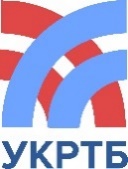 МИНИСТЕРСТВО ОБРАЗОВАНИЯ РЕСПУБЛИКИ БАШКОРТОСТАНГосударственное бюджетное профессиональное образовательное учреждениеУфимский колледж радиоэлектроники, телекоммуникаций и безопасностиСОГЛАСОВАНОПредседатель ГАК____________ Р.А. Мансуров«____» _____________ 2019 г.УТВЕРЖДАЮ Директор ГБПОУ УКРТБ____________ И.В. Нуйкин«____» _____________ 2019 г.20.02.04Пожарная безопасностькоднаименование специальностиСОГЛАСОВАНОЗам. директора ГБПОУ УКРТБ__________________Л.Р. ТуктароваЗав. кафедрой пожарной безопасности и физической культуры__________________ Р.Ю. Шафеев1. Паспорт программы государственной итоговой аттестации…………32. Структура и содержание государственной итоговой аттестации…….123. Условия реализации государственной итоговой аттестации…………134. Оценка результатов государственной итоговой аттестации…………14Приложение 1………………………………………………………………..1620.02.04Пожарная безопасностькоднаименование специальности